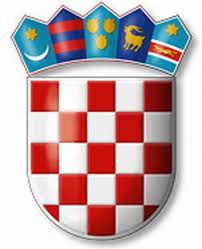 REPUBLIKA HRVATSKAVARAŽDINSKA ŽUPANIJAOPĆINA VIDOVECOpćinsko vijećeKLASA: 601-01/14-01/14									URBROJ: 2186/10-01/1-14-01Vidovec, 30. lipnja 2014. Na temelju odredbe članka 38., 39. i 40. Zakona o ustanovama („Narodne novine“ broj 76/93, 29/97, 47/99, 35/08), članka 37. stavka 3. i 5. Zakona o predškolskom odgoju i obrazovanju („Narodne novine“ broj 10/97, 107/07 i 94/13), te članka 31. Statuta Općine Vidovec („Službeni vjesnik Varaždinske županije“ broj 09/13 i 36/13), Općinsko vijeće Općine Vidovec na svojoj  10. sjednici održanoj dana 30. lipnja 2014. godine, donosi sljedećuODLUKU o imenovanju ravnateljice Dječjeg vrtića „Škrinjica“I.Za ravnateljicu Dječjeg vrtića „Škrinjica“ imenuje se Slavica Koščak iz Varaždina, Kneza Višeslava 4, na vrijeme od 4 godine, počevši od 30. lipnja 2014. godine.II.Ova Odluka objaviti će se u „Službenom vjesniku Varaždinske županije“.						OPĆINSKO VIJEĆE OPĆINE VIDOVEC       PREDSJEDNIK       Zdravko Pizek				